Sunday, March 31st, 20194th Sunday of LentIf you are our guest this morning, we welcome your children to participate with Columbakids during service. Supervised Nursery (ages 0-3) is available.Congregational responses are in bold print* Please rise in body or in spiritWE GATHER TO WORSHIP GODThe PreludeCall to Worship          PWS&D Written by Rev. Janet Ryu-Chan                                              (Morningside-High Park Presbyterian Church, Toronto)Reader: During this season of Lent, let us repair the breach, and protect the powerless.Unison: Let us speak for those without a voice, like a chorus that crescendos with power and strength, joined together in songs for justice.Reader: We are called to repair the breach, to leave no one behind.All: So let us work in the power of the Holy Spirit so that the prisoner is set free, the enslaved released and the oppressed unburdened. Let us worship God.*Hymn: “Love divine, all loves excelling”                         #371Prayer of ApproachResponsive Prayer of ConfessionLEADER: Gracious God, through Christ’s death on the cross, you forgive our sins and accept us into your family as beloved children. We confess that we don’t always live as though we are included in the circle of your reconciling love.  EAST SIDE: Sometimes we refuse your guidance and stubbornly choose to go our own way, convinced we know the path to true happiness. When we lose our way or do something we regret, we refuse to believe that you could forgive us. Instead, we condemn ourselves and live as outcasts to your love. WEST SIDE: At other times, we are so proud of the way we live that we condemn others as unworthy of your love and acceptance. We refuse to accept them as our brothers and sisters and cut ourselves off from them and from you.ALL: Forgive us, great God of reconciling love, and grant that, in the midst of life’s uncertainties, we may grow in the certainty of your constant love for us and for all people. Enable us to hear and accept your word of forgiving love and transforming grace. In Jesus’ name we pray. Amen.Words of Assurance Our Church Family at WorkWE HEAR GOD’S WORD*Hymn: “One more step along the world I go”                 #641Children may proceed to their program after the singing of this hymn!Ministry of MusicUnison Prayer for UnderstandingSoften our hearts, O God, as we listen to the words of scripture, so that our hearts may be fertile soil in which you plant your living Word.  Amen. Psalm 119- Hymn: “Teach me, O Lord, your way of truth”                                                                                            #80Scripture Reading: Joshua 5:9-12MeditationHymn: “I hunger and thirst”                                 #198 Vv. 1-2Scripture Reading: 2 Corinthians 5:16-21MeditationHymn: “I hunger and thirst”                                 #198 Vv. 3-5WE RESPOND TO GOD’S WORDStatement of Faith - “We Are Not Alone”(From the Iona Book of Common Worship)L:  We are not alone.  We live in God’s world;ALL:  We believe in God, who has created and is creating, who has come in Jesus to reconcile and to make all things new.  We trust God, who calls us to be the church; to love and serve others, to seek justice and to resist evil, to proclaim Jesus, crucified, dead and risen; our judge and our hope.  In life, in death, in life beyond death, God is with us. We are not alone.  Thanks be to God. Amen*We present our Offerings to God                  Near the Cross                                                                               On ScreenUnison Prayer of DedicationWe place these gifts into your hands, O God.  Infuse them with your transforming grace that they may become seeds springing forth with new life. Fill our hearts with new songs of praise so we can bear new hope for weary souls.  In Jesus’ name we pray.  Amen.Prayers of the People with the Lord’s PrayerOur Father, who art in heaven, hallowed be thy name.Thy kingdom come, thy will be done on earth as it is in heaven. Give us this day our daily bread, and forgive us our debts as we forgive our debtors.And lead us not into temptation, but deliver us from evil.For thine is the kingdom, the power and the glory, forever. Amen.*Hymn: “Will you come and follow me”                            #634WE GO OUT TO SERVE GOD*The Benediction*Choral Blessing: “Go now in Peace”Go now in peaceNever be afraidGod will go with you each hour of every dayGo now in faith steadfast strong and trueKnow he will guide you in all you doGo now in love And show you believeReach out to others so all the world can seeGod will be there watching from aboveGo now in peace in faith and in love Amen Amen AmenDon Besig & Nancy Price Harold Flammer Music1988 1989The PostludeA TIME FOR PRAYERRev. Jenn will meet with anyone who would like to have “Prayer Time” during office hours.THIS WEEK AT ST. COLUMBAMonday – Many Willing Hands Workshop 1 PM                 Monday Night Bible Study 7:30 PMTuesday – 2019 Lenten Study – 1:30 PMWednesday – Coffee Hour 10:00 AM                  COMING EVENTSApril 14th – Sunday -Family Fun Day 11:30 AMApril 16th – Tuesday – F & M Meeting 7:00 PMApril 18th – Thursday – Maundy Thursday Service 7:00 PMApril 19th, - Friday- Good Friday Service 10:30 AMApril 25th – Thursday – Quilts for Cancer 10:00 AMApril 28th- Sunday – Prayer and Praise Service 7:00 PMANNOUNCEMENTSWORSHIP ROSTER FOR THE MONTH OF APRIL has been completed and placed in the mail box of each one who takes part in this ministry.  Take home your copy today.MISTLETOE MARKET WORKBEES meet every Mondayafternoon at 1 PM in the East Room. Bring what you are working on and join us for an afternoon of fellowship.MEALS ON WHEELS volunteer sign-up sheet has been posted in the Narthex. We welcome any new helpers, especially as our numbers will be down this April. Thank you in advance for volunteering. If you have any questions please phone Marion Grebby at 613-966-7983.DONATE TO FLOODING IN MALAWI IF DESIRED TO THE RELIEF EFFORTS THRU PWS&DThe PCC is accepting donations through Presbyterian World Service & Development to help our partners and victims of the flooding recover from this emergency situation. Donate today and designate your gift “Malawi Flood Relief,” and please keep the victims of the flooding in your prayers. See PCC Website for more information.TENTATIVE DATE FOR ANNUAL YARD SALE FOR ST. COLUMBA is June 8thHosted by the Finance and Maintenance Team – Start saving a box for us while you are doing your spring cleaning! YEAR TO DATE AS OF FEBRUARY 28TH - $17085.00 has been given to the ministry of St. Columba. Expenses has totaled $25,827 which shows a deficit of $-8742.00.  We will appreciate your continued support to build the health and vitality of our ministry as we strive to overcome this deficit.DURING THIS WEEK LET US PRAY FOR:Gwen BrainGabe CookBeatrice CraigTina EbbersHeather FearRoy GarvinBruce MacLeanJohn Moors Jr.Doug and Lillian MoreauHeather SandersJim and Heillie GordonMarian RaynardLuke VanderkampThe Presbytery of KingstonThe Presbyterian Church in Canada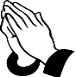 WOULD YOU LIKE to add someone to the “Weekly Prayer List”? If so please let the office know by Wednesday of each week.**Please ask permission from each person before submitting name.BOOK OF PRAYER is located at the back of Sanctuary. Please place your concerns in the book so that they can be voiced during the Prayers of the People each Sunday.BLESSING BOWL – If you would like to add prayer requests to the Minister’s Personal Prayer List please place in the Blessing Bowl in the Narthex.SUNDAY, March 31stOn this day 70 years ago, Newfoundland and Labrador joined Confederation. Pray God’s blessing on the congregations in the Presbytery of Newfoundland.Presbyterian Prayer PartnershipSt. Columba Presbyterian Church520 Bridge Street East, Belleville ON K8N 1R6Church Telephone: 613-962-8771The Rev. Jennifer CameronDirector of Music: John Brewsterwww.stcolumbabelleville.castcolumbabelleville@gmail.comMINISTERS: ALL OF US!!!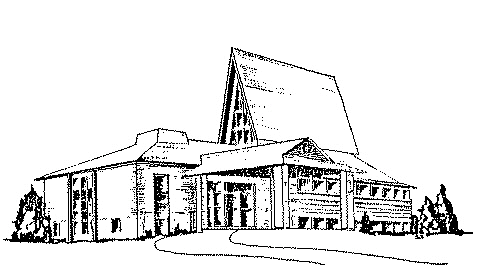 Office HoursMonday to Thursday9:30 AM-12:30 PMOUR VISIONTo offer joyfully to the world the love of Christ.WELCOMEA warm welcome to first time worshippers. If you would like further information about our congregation or a visit from the church, please complete one of the “request cards” that you will find in your pew and place it on the offering plate or hand it to an usher.